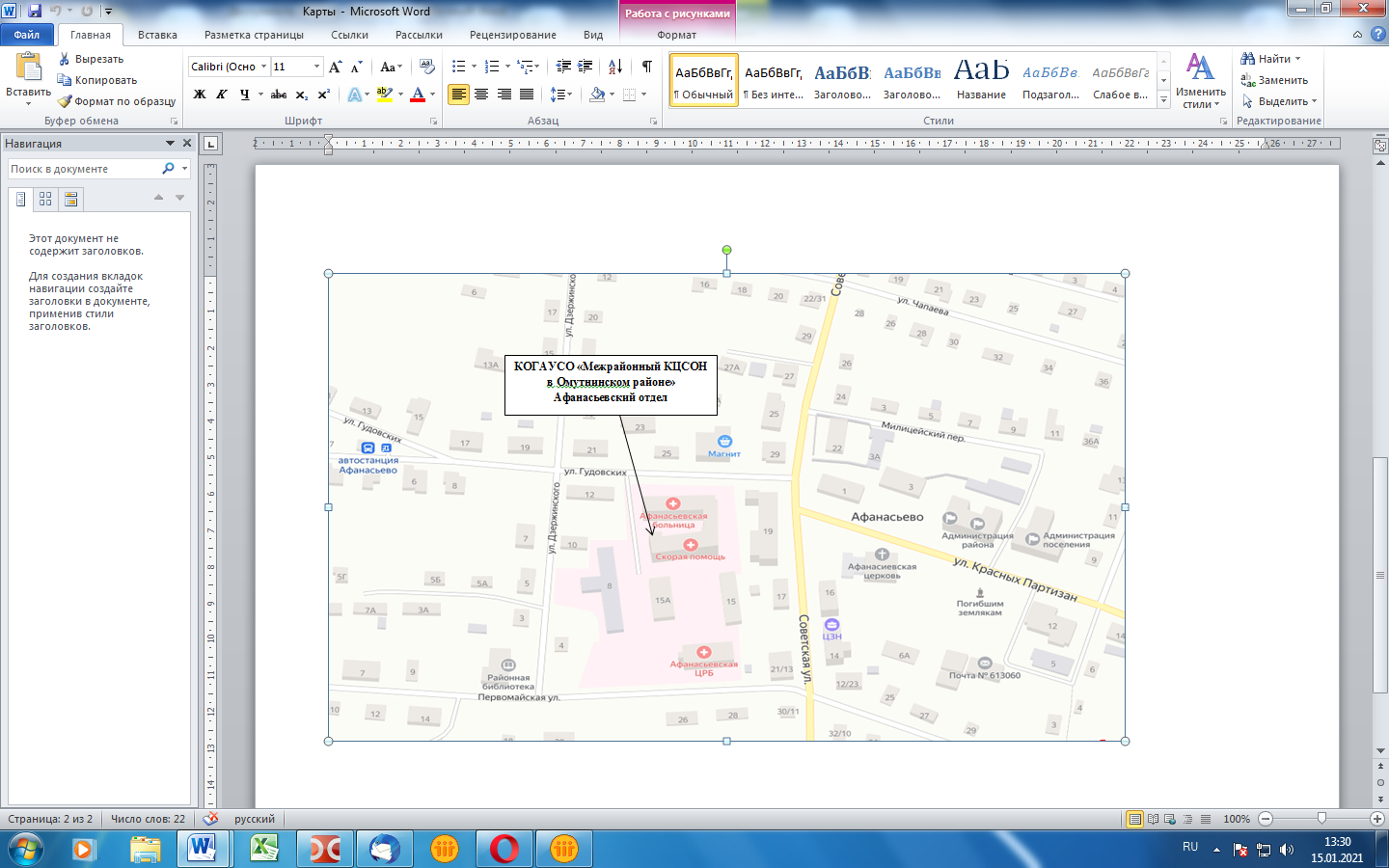 Кировское областное государственное автономное учреждение социального обслуживания 
«Межрайонный комплексный центр социального обслуживания населения в Омутнинском районе» Афанасьевский отделНаименование объектаАдминистративное зданиеЮридический адрес объекта612740, Кировская область, г. Омутнинск, ул. Свободы, д. 34Фактический адрес объекта613070, Кировская область, пгт Афанасьево, Первомайская, д. 17Форма собственностиГосударственнаяОфициальный сайтhttp://socialomut.ru/Вышестоящая организацияМинистерство социального развития Кировской областиАдрес вышестоящей организации, телефон, E-mail610001, Кировская область, г. Киров, ул. Комсомольская, д. 10, тел. (8332) 27-27-26, E-mail: post@dsr.kirov.ruСфера деятельностиСоциальное обслуживаниеКатегории обслуживаемого населения по возрасту Все возрастные категорииВиды услугПредоставление социальных услуг, включенных в перечень гарантированных государством социальных услугФорма оказания услугСтационарная, полустационарная и на дому.Участие в исполнении ИПРАУчаствует в исполнении ИПР инвалида и ребенка-инвалидаПлановая мощность обслуживания (количество обслуживаемых в день)До 64 обслуживаемых в деньРазмещение объектаТерритория поселка городского типа АфанасьевоЭтажность (на каком этаже находится)Часть помещений на 2-ом этажеПлощадь210,69 кв.мДоступность объекта:Доступность объекта:Доступность объекта  для людей 
с нарушениями зренияУсловно доступно Доступность объекта  для людей 
с нарушениями слухаЧастично доступноДоступность объекта  для людей, передвигающихся на креслах-коляскахУсловно доступноДоступность объекта для людей, 
с нарушением опорно-двигательного аппаратаУсловно доступноДоступность объекта для людей 
с ментальными нарушениямиЧастично доступноПуть следования к объекту пассажирским транспортомГородским транспортом – автобусРасстояние до объекта от остановки общественного транспорта300-400 метровВремя движения от остановки общественного транспорта (пешком)10 минутНаличие выделенного от проезжей части пешеходного путиИмеетсяНаличие перекрёстковИмеются нерегулируемые перекресткиРазмещение объектаДвухэтажное здание, часть помещений на 2-ом этажеНомер паспорта доступности№4 от 28.01.2021